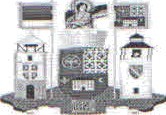 OHIIITŁltIA lWŁtJEfJ ONE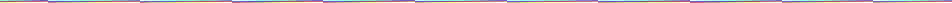 Zapisnik sa javne raaprave o nacrtu Odluke a budžetu za 2023. godinu opštine PrijepoljeDatum, mesto i vreme održavania: 07/12/2022 ; sala SO Prijepolje; 10:00 časova do 11,00 časovaUčesniciIspred OU:Gorica Bezarević Zoran Petrić Remzija Fetahović Olivera PejovićŠućrija Bjelak Almin Kapidzić Tijana BezarevićIspred javnih preduzeća i ustanovaGradaniProgram javne rasprave 10:00 Uvodna reč10:15 Predstavłjanje retultata i predloga gradana10:30 Predstąvljanje nacrta Odluke o budžetu uz Gradanski vodič o Nacrtu odluke o budźetu11:30 Oiskusija i zakljućakOpis toka sastanka (navesti ko je otvorio sastanak, ko je šta predstavìo itd.)Sastanak otvorila Gorica Bezarević rukovodilac odeljenja za budzet i finansije i obrazložila predlog budžeta za 2023 godinu.Upoznala je prisutne i sa predlozima pristiglih od strane gradjana.Tomašević Dragomir – Završavanje sa asvaltiranjem puta Aljov potok –Žitin u dužini od 170 metara.Gluščević Dragan i Gluščević Milojko –Aavaltiranje puta u Kmenoj gori mesto GuvništaDiskusija (navesti pitanja gradana i date odgovore, ako ih jebiło)Pitanje:Odgovor:Pitaje:Qdgovor:Glavni zaključcì sa sastanka:Prilog (npr. lista prisutnih, pisani predlozi gradana itd.)